Dragi moji petaši,💙prije svega sve vas lijepo pozdravljam! Danas imate nastavu tehničkog. Toooo 😊😊😊!!😉Kako ste? Jel vam nedostaje škola? Kako se snalazite?Ako imate bilo kakvih pitanja u vezi gradiva,  ljubavnih jada i ostalih nedaća, slobodno mi se obratite u privatnoj poruci na yammeru.Vaš ovotjedni zadatak će biti ponavljanje gradiva. Obradili  smo cjelinu tehničkog crtanja, a gradivo tehničkog crtanja nam je jako bitno za nastavak naših aktivnosti iz tehničkog. Stoga vas molim da pogledate vrlo kratke priložene video lekcije i odgovorite na pitanja u kvizu na  forms-u. Link na video i kviz nalazi se u prilogu. Prva dva pitanja u kvizu su također video lekcije koje svakako pogledajte prije pisanja kviza.  Za kviz imate vremena 3 dana pa vas molim da to i u tom vremenu riješite. 29.04.2020. u 23.59. sati kviz se zaključava pa nećete više moći odgovarati na pitanja. Dakle, VODITE RAČUNA O VREMENU koje imate da bi riješili kviz. Rezultat kviza upisati ću vam u e-dnevnik. Stoga je bitno ponoviti gradivo prije rješavanja kviza.  Na prva dva pitanja u kvizu nije potrebno pisati odgovore- ispod video lekcija!MOLIM VAS DA SVOJE OBVEZE IZVRŠAVATE NA VRIJEME. NE RJEŠAVANJE OBVEZA NA VRIJEME, UTJECATI ĆE NA JEDNU OD RIJETKIH OCJENA KOJE ĆETE DOBITI U NASTAVI NA DALJINU IZ TEHNIČKE KULTURE.Također bi podsjetila učenike koji su zaboravili poslati zadatke koje sam vam do sada zadala, da to naprave u najkraćem roku.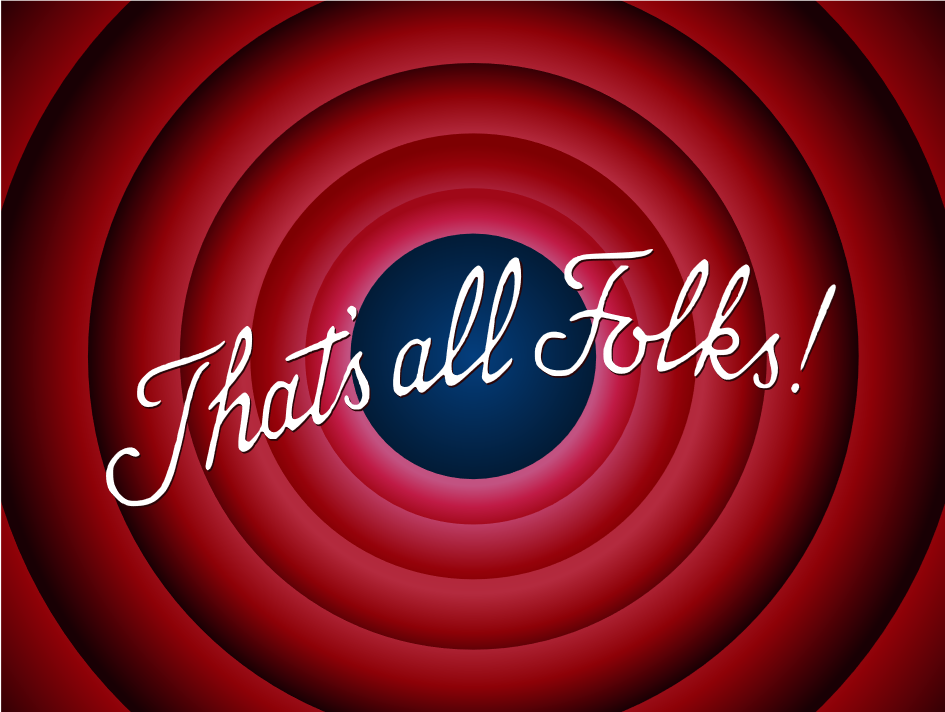 Ugodan vikend vam želim!Vaša učiteljica KristinaVideo  ponavljanje gradiva :https://www.youtube.com/watch?v=alYinrCln6A&feature=emb_err_watch_on_yt  - ortogonalna (pravokutna) projekcijahttps://www.youtube.com/watch?v=DPuVTcyYnzA -  ortogonalna (pravokutna) projekcijahttps://www.youtube.com/watch?v=DtAqsyUJxtE -  kotiranjeKviz: https://forms.office.com/Pages/ResponsePage.aspx?id=FvJamzTGgEurAgyaPQKQkXI4UpMxwlVNtZ4ipuzNKClURFFRWkxRSlNOMFc1TThJNlZMTE1DQ0FIVS4u